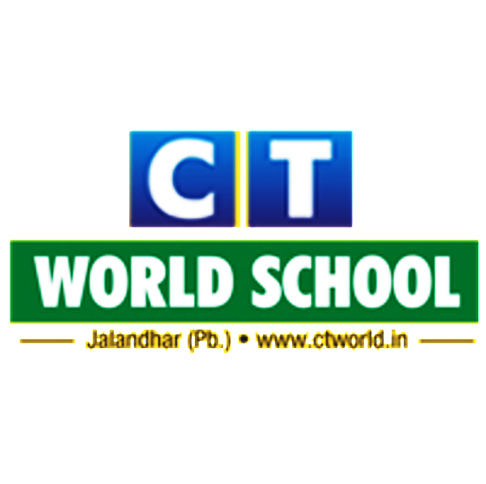 EnglishWriting:  Process writing, Paragraph writingGrammar: Prepositions, Simple Future Tense, Adverbs (Manner, Time)Poetry: TreesLiterature: Irah becomes a flower gardener, The Olympic games, A fairy with hornsHindiLiterature: आंखों की देखभाल मेहनत की कमाईलालची बंद सच्चा डॉक्टरहमारी जिम्मेदारीघुड़सवारी कैसे सीखेGrammar: सर्वनाम, क्रिया, विशेषण, विलोम शब्द, अनेक शब्दों के लिए एक शब्द, पर्यायवाची, अनुच्छेद लेखन, औपचारिक पत्र,प्रत्यय,लिंग भेद, उपसर्गScienceCh5: Food: Our basic needCh6: Digestion and role of microbesCh9: Solids, Liquids and gasesCh10: Force, work and energyCh11: The Solar SystemICTCh6: Style a word documentCh8: Create a presentation: Power point 2010Ch9: Design a presentationMathematicsCh6: FractionsCh8: GeometryCh10: Metric MeasuresCh11: Perimeter and AreaCh12: MoneyPunjabi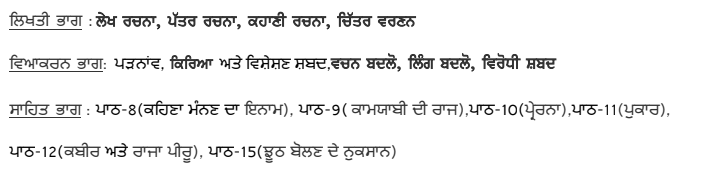 